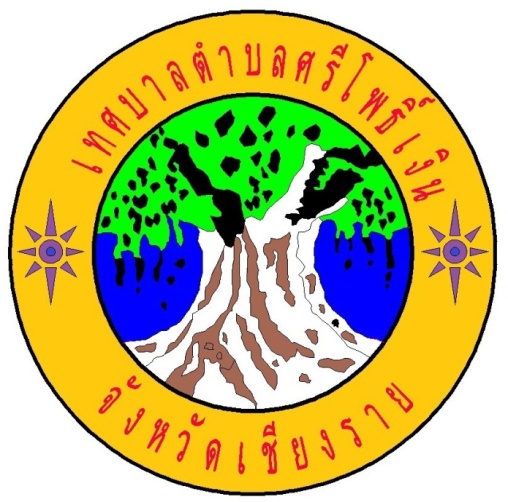 แนวทางการปฏิบัติงานเพื่อป้องกันและ   ปราบปรามการทุจริตและส่งเสริมความโปร่งใสตามหลักธรรมาภิบาลเทศบาลตำบลศรีโพธิ์เงินอำเภอป่าแดด  จังหวัดเชียงรายแนวทางการปฏิบัติงานเพื่อป้องกันและปราบปรามการทุจริตและส่งเสริมความโปร่งใสตามหลักธรรมาภิบาลของเทศบาลตำบลศรีโพธิ์เงิน  อำเภอป่าแดด  จังหวัดเชียงราย-2-แนวทางการปฏิบัติงานเพื่อป้องกันและปราบปรามการทุจริตและส่งเสริมความโปร่งใสตามหลักธรรมาภิบาลของเทศบาลตำบลศรีโพธิ์เงิน  อำเภอป่าแดด  จังหวัดเชียงราย-3-แนวทางการปฏิบัติงานเพื่อป้องกันและปราบปรามการทุจริตและส่งเสริมความโปร่งใสตามหลักธรรมาภิบาลของเทศบาลตำบลศรีโพธิ์เงิน  อำเภอป่าแดด  จังหวัดเชียงราย-4-แนวทางการปฏิบัติงานเพื่อป้องกันและปราบปรามการทุจริตและส่งเสริมความโปร่งใสตามหลักธรรมาภิบาลของเทศบาลตำบลศรีโพธิ์เงิน  อำเภอป่าแดด  จังหวัดเชียงราย-5-แนวทางการปฏิบัติงานเพื่อป้องกันและปราบปรามการทุจริตและส่งเสริมความโปร่งใสตามหลักธรรมาภิบาลของเทศบาลตำบลศรีโพธิ์เงิน  อำเภอป่าแดด  จังหวัดเชียงราย-6-แนวทางการปฏิบัติงานเพื่อป้องกันและปราบปรามการทุจริตและส่งเสริมความโปร่งใสตามหลักธรรมาภิบาลของเทศบาลตำบลศรีโพธิ์เงิน  อำเภอป่าแดด  จังหวัดเชียงราย-7-แนวทางการปฏิบัติงานเพื่อป้องกันและปราบปรามการทุจริตและส่งเสริมความโปร่งใสตามหลักธรรมาภิบาลของเทศบาลตำบลศรีโพธิ์เงิน  อำเภอป่าแดด  จังหวัดเชียงราย-8-แนวทางการปฏิบัติงานเพื่อป้องกันและปราบปรามการทุจริตและส่งเสริมความโปร่งใสตามหลักธรรมาภิบาลของเทศบาลตำบลศรีโพธิ์เงิน  อำเภอป่าแดด  จังหวัดเชียงราย-9-แนวทางการปฏิบัติงานเพื่อป้องกันและปราบปรามการทุจริตและส่งเสริมความโปร่งใสตามหลักธรรมาภิบาลของเทศบาลตำบลศรีโพธิ์เงิน  อำเภอป่าแดด  จังหวัดเชียงราย-10-แนวทางการปฏิบัติงานเพื่อป้องกันและปราบปรามการทุจริตและส่งเสริมความโปร่งใสตามหลักธรรมาภิบาลของเทศบาลตำบลศรีโพธิ์เงิน  อำเภอป่าแดด  จังหวัดเชียงราย(ลงชื่อ)				(นายจรัญ   ยามี)นายกเทศมนตรีตำบลศรีโพธิ์เงิน        4  มกราคม 2566ประมวลจริยธรรมของพนักงานเทศบาลแนวทางปฏิบัติ1.การยึดมั่นในระบอบประชาธิปไตยอันมีพระมหากษัตริย์เป็นประมุข1.1ไม่แสดงการต่อต้านการปกครองระบอบประชาธิปไตยอันมีพระมหากษัตริย์เป็นประมุข หรือสนับสนุนให้นำการปกครองระบอบอื่นที่ไม่มีพระมหากษัตริย์ทรงเป็นประมุขมาใช้ในประเทศไทย2.การยึดมั่นในคุณธรรมและจริยธรรม2.1ปฏิบัติตามประมวลจริยธรรมอย่างตรงไปตรงมาและไม่กระทำการเลี่ยงประมวลจริยธรรมนี้ในกรณีที่มีข้อสงสัยหรือมีผู้ทักท้วงว่าการกระทำดังกล่าวของพนักงานเทศบาลอาจขัดประมวลจริยธรรมพนักงานเทศบาลต้องหยุดการกระทำดังกล่าว2.2ไม่ละเมิดหลักสำคัญทางศีลธรรม ศาสนา และประเพณีในกรณีที่มีข้อขัดแย้งระหว่างประมวลจริยธรรมนี้กับหลักสำคัญทางศีลธรรม ศาสนาหรือประเพณี2.3หัวหน้าส่วนราชการและผู้บังคับบัญชาในส่วนราชการทุกระดับชั้นต้องปกครองผู้อยู่ใต้บังคับบัญชาด้วยความเที่ยงธรรมโดยไม่เห็นแก่ความสัมพันธ์หรือบุญคุณส่วนตัว2.4หัวหน้าส่วนราชการและผู้บังคับบัญชาในส่วนราชการทุกระดับชั้นต้องสนับสนุนส่งเสริมและยกย่องผู้อยู่ใต้บังคับบัญชาที่มีความซื่อสัตย์ มีผลงานดีเด่น2.5ไม่กระทำการใดอันอาจนำความเสื่อมเสียและไม่ไว้วางใจให้เกิดแก่ส่วนราชการหรือราชการโดยรวม3.การมีจิตสำนึกที่ดี ซื่อสัตย์และรับผิดชอบ3.1ปฏิบัติหน้าที่ด้วยความซื่อสัตย์ สุจริต เที่ยงธรรม ไม่มุ่งหวังและแสวงหาผลประโยชน์อันมิควรได้จากการปฎิบัติงาน3.2ใช้ดุลยพินิจในการตัดสินใจด้วยความยุติธรรม ตรงตามเจตนารมณ์ของกฎหมาย3.3รับผิดชอบต่อผลการกระทำของตนเองอธิบายสิ่งที่ตนได้ปฏิบัติอย่างมีเหตุผลและถูกต้อง ชอบธรรม พร้อมยินดีแก้ไขข้อผิดพลาดที่เกิดขึ้น3.4ควบคุม กำกับ ดูแล ผู้ปฏิบัติงานในความรับผิดชอบของตนไม่ให้กระทำการหรือมีพฤติกรรมในทางมิชอบ3.5ไม่นำผลงานของผู้อื่นมาเป็นของตนเองประมวลจริยธรรมของพนักงานเทศบาลแนวทางปฏิบัติ3.6อุทิศตนให้กับการปฏิบัติงานในหน้าที่ด้วยความรอบคอบระมัดระวัง และเต็มกำลังความสามารถที่มีอยู่ในกรณีที่ต้องไปปฏิบัติงานอื่นของรัฐด้วย จะต้องไม่ทำให้งานในหน้าที่เสียหาย3.7ละเว้นจากการกระทำทั้งปวงที่ก่อให้เกิดความเสียหายต่อตำแหน่งหน้าที่ของตนเองหรือพนักงานเทศบาลคนอื่นๆ3.8ใช้ดุลยพินิจและตัดสินใจในการปฏิบัติหน้าที่ด้วยความรู้ความสามารถเยี่ยงที่ปฏิบัติในวิชาชีพ3.9เมื่อเกิดความผิดพลาดขึ้นจากการปฏิบัติหน้าที่ต้องรีบแก้ไขให้ถูกต้องและแจ้งให้หัวหน้าส่วนราชการทราบ3.10ไม่ขัดขวางการตรวจสอบของหน่วยงานที่มีหน้าที่ตรวจสอบกฎหมายหรือประชาชนต้องให้ความร่วมมือกับหน่วยงานที่มีหน้าที่ตรวจสอบตามกฎหมาย3.11ไม่ส่งราชการด้วยวาจาในเรื่องที่อาจก่อให้เกิดความเสียหายแก่ราชการในกรณีที่ส่งราชการด้วยวาจาในเรื่องดังกล่าวให้ผู้ใต้บังคับบัญชาบันทึกเรื่องเป็นลายลักษณ์อักษรตามคำสั่งเพื่อให้ผู้สั่งพิจารณาสั่งการต่อไป4.การยึดถือประโยชน์ของประเทศชาติเหนือกว่าผลประโยชน์ส่วนตนและไม่มีผลประโยชน์ทับซ้อน4.1ไม่นำความสัมพันธ์ส่วนตัวที่เคยมีต่อบุคคลอื่น ไม่ว่าจะเป็นญาติพี่น้อง พรรคพวกเพื่อนฝูง หรือผู้มีบุญคุณส่วนตัวมาประกอบการใช้ดุลยพินิจให้คุณหรือให้โทษแก่บุคคลนั้น4.2ไม่ใช้เวลาราชการ เงิน ทรัพย์สิน บุคลากร บริการหรือสิ่งอำนวยความสะดวกของทางราชการไปเพื่อประโยชน์ส่วนตัวของตนเองหรือผู้อื่น เว้นแต่ได้รับอนุญาตโดยชอบด้วยกฎหมาย4.3ไม่กระทำการ หรือดำรงตำแหน่งหรือปฏิบัติการใดในฐานะส่วนตัว ซึ่งก่อให้เกิดความเคลือบแคลงหรือสงสัยว่าจะขัดกับประโยชน์ส่วนรวมที่อยู่ในความรับผิดชอบของหน้าที่4.4ในการปฏิบัติหน้าที่ที่รับผิดชอบในหน่วยงานโดยตรงหรือหน้าที่อื่นต้องยึดถือประโยชน์ของทางราชการเป็นหลักประมวลจริยธรรมของพนักงานเทศบาลแนวทางปฏิบัติ4.5ไม่เรียกรับ หรือยอมจะรับ หรือยอมให้ผู้อื่นเรียกรับหรือยอมรับซึ่งของตอบแทนของตนหรือของญาติของตนไม่ว่าก่อนหรือหลังดำรงตำแหน่งหรือไม่เกี่ยวข้องกับการปฏิบัติหน้าที่แล้วก็ตาม4.6ไม่ใช้ตำแหน่งหรือกระทำการที่เป็นคุณหรือเป็นโทษแก่บุคคลใด เพราะมีอคติ4.7ไม่เสนอหรืออนุมัติโครงการ การดำเนินการ หรือการทำนิติกรรมหรือสัญญาซึ่งตนเองหรือบุคคลอื่นได้ประโยชน์อันมิควรได้โดยชอบด้วยกฎหมาย5.การยืนหยัดทำในสิ่งที่ถูกต้องเป็นธรรมและถูกกฎหมาย5.1ปฏิบัติตามประมวลจริยธรรมอย่างตรงไปตรงมาและไม่กระทำการเลี่ยงประมวลจริยธรรมนี้5.2 เมื่อรู้หรือพบเห็นการฝ่าฝืนประมวลจริยธรรมนี้ พนักงานเทศบาลต้องมีหน้าที่รายงานการฝ่าฝืนดังกล่าวพร้อมหลักฐานพยานต่อหน้าส่วนราชการ5.3ต้องรายงานการดำรงตำแหน่งที่ได้รับค่าตอบแทนและไม่ได้รับค่าตอบแทนในนิติบุคคลซึ่งมิใช่ส่วนราชการ รัฐวิสาหกิจองค์การมหาชน ราชการส่วนท้องถิ่น ต่อหัวหน้าส่วนราชการในกรณีที่การดำรงตำแหน่งนั้นๆ อาจขัดแย้งกับการปฏิบัติหน้าที่5.4ในกรณีที่พนักงานเทศบาลเข้าร่วมประชุมและพบว่ามีการกระทำซึ่งมีลักษณะตามข้อ 5.2 หรือข้อนี้พนักงานเทศบาลมีหน้าที่ต้องคัดค้านการกระทำดังกล่าว5.5ปฏิบัติหน้าที่ด้วยความรู้ความสามารถและทักษะในการดำเนินงานปฏิบัติหน้าที่โดยยึดมั่นในความถูกต้องเที่ยงธรรมถูกต้องตามหลักกฎหมายระเบียบปฏิบัติ5.6ปฏิบัติหน้าที่โดยยึดมั่นในระบบคุณธรรม เพื่อประโยชน์สุขของประชาชน รวมทั้งละเว้นการแสวงหาตำแหน่ง บำเหน็จความชอบและประโยชน์อื่นใดจากบุคคลอื่นโดยมิชอบ5.7ตัดสินใจและกระทำการใดๆโดยยึดประโยชน์ส่วนรวมของประเทศชาติ ประชาชนมากกว่าประโยชน์ส่วนตนประมวลจริยธรรมของพนักงานเทศบาลแนวทางปฏิบัติ5.8ประพฤติตนเป็นแบบอย่างที่ดีของผู้ใต้บังคับบัญชายึดมั่นความถูกต้อง เที่ยงธรรม ยึดถือผลประโยชน์ของชาติ6.การให้บริการแก่ประชาชนด้วยความรวดเร็วอัธยาศัย และไม่เลือกปฏิบัติ6.1ปฏิบัติให้ลุล่วง โดยไม่หลีกเลี่ยง ละเลย หรือละเว้น การใช้อำนาจเกินกว่าที่มีอยู่ตามกฎหมาย6.2ปฏิบัติหน้าที่ หรือดำเนินการอื่น โดยคำนึงศักดิ์ศรีความเป็นมนุษย์ และสิทธิเสรีภาพของบุคคล ไม่กระทำการให้กระทบสิทธิเสรีภาพของบุคคลอื่นก่อภาระหรือหน้าที่ให้บุคคลโดยไม่มีอำนาจตามกฎหมาย6.3ให้บริการและอำนวยความสะดวกแก่ประชาชนโดยมีอัธยาศัยที่ดี ปราศจากอคติ และไม่เลือกปฏิบัติต่อบุคคลผู้มาติดต่อโดยไม่เป็นธรรมในเรื่องถิ่นกำเนิด เชื้อชาติ ภาษา เพศ อายุ ความพิการ สภาพกายหรือสุขภาพ สถานะของบุคคลฐานะทางเศรษฐกิจหรือสังคม ความเชื่อทางศาสนา การศึกษา อบรม หรือความคิดเห็นทางการเมืองอันไม่ขัดต่อรัฐธรรมนูญเว้นแต่จะดำเนินการตามมาตรการที่รัฐกำหนด เพื่อขจัดอุปสรรค หรือส่งเสริมให้บุคคลสามารถให้สิทธิและเสรีภาพได้เช่นเดียวกับบุคคลอื่น หรือเป็นการเลือกปฏิบัติที่มีเหตุผล เป็นธรรม และเป็นที่ยอมรับกันทั่วไป6.4ละเว้นการให้สัมภาษณ์ การอภิปราย การแสดงปาฐกถาการบรรยาย หรือการวิพากษ์วิจารณ์อันกระทบต่อความเป็นกลางทางการเมือง เว้นแต่เป็นการแสดงความคิดเห็นทางวิชาการตามหลักวิชา6.5ไม่เอื้อประโยชน์เป็นพิเศษให้แก่ญาติพี่น้อง พรรคพวก เพื่อนฝูงหรือผู้มีบุญคุณและต้องปฏิบัติหน้าที่ด้วยความเที่ยงธรรมไม่เห็นแก่หน้าผู้ใด6.6ไม่ลอกหรือนำผลงานของผู้อื่นมาใช้เป็นของตนเองโดยมิได้ระบุแหล่งที่มา6.7ให้บริการด้วยความกระตือรือร้น เอาใจใส่และให้เกียรติผู้รับบริการ6.8สอดส่องดูแล และให้บริการแก่ผู้รับบริการด้วยความสะดวก รวดเร็ว เสมอภาค ยุติธรรม และมีอัธยาศัยไมตรีประมวลจริยธรรมของพนักงานเทศบาลแนวทางปฏิบัติ6.9ให้บริการด้วยภาษาถ้อยคำสุภาพ ชัดเจน เข้าใจง่าย หลีกเลี่ยงการใช้ศัพท์เทคนิค หรือถ้อยคำภาษากฎที่รับบริการไม่เข้าใจ6.10ปฏิบัติงานด้วยความถูกต้อง รอบคอบ รวดเร็ว ระมัดระวัง ไม่ให้เสื่อมเสียหรือกระทบสิทธิของบุคคลอื่น6.11เปิดช่องทางการรับฟังความคิดเห็นของประชาชน ผู้มีส่วนได้เสียในสถานที่ให้บริการและนำข้อมูลดังกล่าวมาใช้ในการแก้ไขปัญหา ปรังปรุงพัฒนาหน่วยงานและการให้บริการประชาชน7.การให้ข้อมูลข่าวสารแก่ประชาชนอย่างครบถ้วนถูกต้อง และไม่บิดเบือนข้อเท็จจริง7.1ไม่ใช้ข้อมูลที่ได้มาจากการดำเนินงานไปเพื่อการอื่น อันไมใช่การปฏิบัติหน้าที่โดยเฉพาะอย่างยิ่งเพื่อเอื้อประโยชน์แก่ตนเองหรือบุคคลอื่น7.2ชี้แจงแสดงเหตุผลที่แท้จริงอย่างครบถ้วนในกรณีที่กระทำการอันกระทบต่อสิทธิและเสรีภาพบุคคลอื่น ไม่อนุญาตหรือไม่อนุมัติตามคำขอของบุคคล หรือเมื่อบุคคลร้องขอตามกฎหมายเว้นแต่การอันคณะกรรมการวิธีปฏิบัติราชการทางปกครองได้กำหนดยกเว้นไว้ ทั้งนี้ จะต้องดำเนินการภายในสิบห้าวันทำการ นับแต่กระทำการดังกล่าวหรือได้รับการร้องขอ7.3เปิดเผยหลักเกณฑ์ ขั้นตอน วิธีปฏิบัติงาน ให้ผู้รับบริการได้รับทราบ รวมถึงให้ข้อมูลข่าวสารแก่ผู้มาร้องขอตามกรอบของระเบียบ กฎหมาย7.4ใช้ข้อมูลข่าวสารของทางราชการในทางที่เป็นประโยชน์ถูกต้อง ด้วยความระมัดระวัง ไม่เปิดเผยข้อมูลข่าวสารที่เป็นความลับของทางราชการ7.5ปกปิดข้อมูลส่วนบุคคลอันไม่ควรเปิดเผยที่อยู่ในความรับผิดชอบของหน่วยงานประมวลจริยธรรมของพนักงานเทศบาลแนวทางปฏิบัติ8.การมุ่งผลสัมฤทธิ์ของงาน รักษามาตรฐาน          มีคุณภาพ โปร่งใส และตรวจสอบได้8.1ปฏิบัติงานโดยมุ่งประสิทธิภาพและประสิทธิผลของงานให้เกิดผลดีที่สุดจนเต็มกำลังความสามารถ8.2ใช้งบประมาณทรัพย์สิน สิทธิและประโยชน์ที่ทางราชการจัดให้ด้วยความประหยัดคุ้มค่า ไม่ฟุ่มเฟื่อย8.3ใช้ความรู้ความสามารถความระมัดระวังในการปฏิบัติหน้าที่ ตามคุณภาพและมาตรฐานวิชาชีพโดยเคร่งครัด8.4อุทิศตนให้กับการปฏิบัติงานในหน้าที่ด้วยความรอบคอบระมัดระวัง และเต็มกำลังความสามารถที่มีอยู่ ในกรณีที่ต้องไปปฏิบัติงานอื่นของรัฐด้วย จะต้องไม่ทำให้งานในหน้าที่เสียหาย8.5ละเว้นจากการกระทำทั้งปวงที่ก่อให้เกิดความเสียหายต่อตำแหน่งหน้าที่ของตนหรือของพนักงานเทศบาลอื่นไม่ก้าวก่ายหรือแทรกแซงการปฏิบัติหน้าที่ของพนักงานเทศบาลอื่นโดยมิชอบ8.6ใช้ดุลพินิจและตัดสินใจในการปฏิบัติหน้าที่ด้วยความรู้ความสามารถ เยี่ยงที่ปฏิบัติในวิชาชีพตรงไปตรงมาปราศจากอคติส่วนตัว ตามข้อมูลพยานหลักฐานและความเหมาะสมของแต่ละกรณี8.7เมื่อเกิดความผิดพลาดขึ้นจากการปฏิบัติหน้าที่ต้องรีบแก้ไขให้ถูกต้อง และแจ้งให้หัวหน้าส่วนราชการทราบโดยพลัน8.8ไม่ขัดขวางการตรวจสอบของหน่วยงานที่มีหน้าที่ตรวจสอบตามกฎหมายหรือประชาชนต้องให้ความร่วมมือกับหน่วยงานที่มีหน้าที่ตรวจสอบตามกฎหมายหรือประชาชนในการตรวจสอบโดยใช้ข้อมูลที่เป็นจริงและครบถ้วน เมื่อได้รับคำร้องขอในการตรวจสอบ8.9ไม่สั่งราชการด้วยวาจาในเรื่องที่อาจก่อให้เกิดความเสียหายแก่ราชการ ในกรณีที่สั่งราชการด้วยวาจาในเรื่องดังกล่าวให้ผู้บังคับบัญชาบันทึกเรื่องลายลักษณ์อักษรตามคำสั่งเพื่อให้ผู้สั่งพิจารณาสั่งการต่อไปประมวลจริยธรรมของพนักงานเทศบาลแนวทางปฏิบัติ8.10ปฏิบัติงานด้วยความเอาใจใส่ มานะพยายามมุ่งมั่นและปฏิบัติหน้าที่เสร็จสมบูรณ์ภายในเวลาที่กำหนดงานในความรับผิดชอบให้บรรลุสำเร็จตามเป้าหมายภายในเวลาได้ผลลัพธ์ตามเป้าหมาย คุ้มค่าด้วยวิธีการที่ถูกต้องที่กำหนด โดยวิธีการกระบวนการ ถูกต้องชอบธรรม เกิดประโยชน์สูงสุดต่อประเทศชาติ ประชาชน8.11ปฏิบัติงานอย่างมืออาชีพ โดยใช้ทักษะ ความรู้ความสามารถ และหน่วยงาน โดยใช้ทรัพยากรอย่างประหยัดและอย่างเต็มที่ด้วยความถูกต้อง รอบคอบ ระมัดระวัง เพื่อรักษาผลประโยชน์ส่วนรวมอย่างเต็มความสามารถ8.12พัฒนาตนเองให้เป็นผู้มีความรอบรู้และมีความรู้ความสามารถทักษะในการปฏิบัติงานในหน้าที่8.13พัฒนาระบบการทำงานให้ได้ผลงานที่ดีมีคุณภาพ ประสิทธิภาพ ประสิทธิผล และเป็นแบบอย่างได้8.14จัดระบบการจัดเก็บเอกสาร ข้อมูล รวมทั้งสถานที่ให้เป็นระบบระเบียบ เอื้ออำนวยต่อการทำงานให้สำเร็จตามเป้าหมาย8.15ดูแลรักษาและใช้ทรัพย์สินของทางราชการอย่างประหยัดคุ้มค่าเหมาะสม ด้วยความระมัดระวังมิให้เสียหายหรือสิ้นเปลืองเสมือนเป็นทรัพย์สินของตนเอง9.การยึดมั่นในหลักจรรยาวิชาชีพขององค์กร9.1จงรักภักดีต่อชาติ ศาสนา พระมหากษัตริย์9.2เป็นแบบอย่างที่ดีในการรักษาไว้และปฏิบัติตามรัฐธรรมนูญแห่งราชอาณาจักรไทยทุกประการไม่ละเมิดรัฐธรรมนูญ กฎหมาย กฎ ข้อบังคับหรือมติคณะรัฐมนตรีที่ชอบด้วยกฎหมายในกรณีมีข้อสงสัย หรือมีข้อทักท้วงว่าการกระทำไม่ชอบด้วยกฎหมายพนักงานเทศบาลต้องแจ้งให้หัวหน้าส่วนราชการและคณะกรรมการจริยธรรมพิจารณา และจะดำเนินการต่อได้ต่อเมื่อได้ข้อยุติจากหน่วยงานที่มีอำนาจหน้าที่แล้ว9.3เป็นแบบอย่างที่ดีในการเป็นพลเมืองดี เคารพและปฏิบัติตามกฎหมายอย่างเคร่งครัดประมวลจริยธรรมของพนักงานเทศบาลแนวทางปฏิบัติ9.4ไม่ประพฤติตนอันอาจก่อให้เกิดความเสื่อมเสียต่อเกียรติภูมิของตำแหน่งหน้าที่รักศักดิ์ศรีของตนเอง โดยประพฤติตนให้เหมาะสมกับการเป็นพนักงานเทศบาลที่ดี อยู่ในระเบียบวินัย กฎหมาย และเป็นผู้มีคุณธรรมที่ดี9.5ปฏิบัติหน้าที่อย่างเต็มกำลังความสามารถด้วยความเสียสละ ทุ่มเทสติปัญญา ความรู้ความสามารถ ให้บรรลุผลสำเร็จและมีประสิทธิภาพตามภาระหน้าที่ที่ได้รับมอบหมายเพื่อให้เกิดประโยชน์สูงสุดแก่ประเทศชาติและประชาชน9.6มุ่งแก้ปัญหาความเดือดร้อนของประชาชนด้วยความเป็นธรรม รวดเร็ว และมุ่งเสริมสร้างความเข้าใจอันดีระหว่างหน่วยงานและประชาชน9.7ปฏิบัติหน้าที่ด้วยความสุภาพ เรียบร้อย มีอัธยาศัย9.8รักษาความลับที่ได้จากการปฏิบัติหน้าที่การเปิดเผยข้อมูลที่เป็นความลับโดยพนักงานเทศบาล/พนักงานจ้างจะกระทำได้ต่อเมื่อมีอำนาจหน้าที่และได้รับอนุญาตจากผู้บังคับบัญชาหรือเป็นไปตามกฎหมายกำหนดเท่านั้น9.9 รักษาและเสริมสร้างความสามัคคีระหว่างผู้ร่วมงานพร้อมกับให้ความช่วยเหลือเกื้อกูลซึ่งกันและกันในทางที่ชอบ-เคารพต่อความเชื่อและค่านิยมของบุคคลหรือเพื่อนร่วมงาน-ยอมรับความคิดเห็นที่แตกต่าง และบริหารจัดการความขัดแย้งอย่างมีเหตุผล-ไม่ผูกขาดการปฏิบัติงานหรือเกี่ยงงานอันอาจทำให้เกิดการแตกความสามัคคีในหน่วยงาน-ประสานงานกับทุกฝ่ายที่เกี่ยวข้องด้วยการรักษาสัมพันธภาพในการปฏิบัติงานประมวลจริยธรรมของพนักงานเทศบาลแนวทางปฏิบัติ9.10 ไม่ใช้สถานะหรือตำแหน่งไปแสวงหาผลประโยชน์ที่มิควรได้สำหรับตนเองหรือผู้อื่น ไม่ว่าจะเป็นประโยชน์ในทางทรัพย์สินหรือไม่ก็ตาม ตลอดจนไม่รับของขวัญหรือประโยชน์อื่นใดจากผู้ร้องเรียน หรือบุคคลที่เกี่ยวข้องเพื่อประโยชน์ต่างๆ อันอาจเกิดจากการปฏิบัติหน้าที่ของตน เว้นแต่เป็นการให้โดยธรรมจรรยา หรือการให้ตามประเพณี9.11 ประพฤติตนให้สามารถทำงานร่วมกับผู้อื่นด้วยความสุภาพมีน้ำใจมีมนุษยสัมพันธ์อันดี ต้องไม่ปิดบังข้อมูลที่จำเป็นในการปฏิบัติงานของเพื่อนร่วมงาน และไม่นำผลงานของผู้อื่นมาแอบอ้างเป็นผลงานของตน10.การสร้างจิตสำนึกให้ประชาชนในท้องถิ่นประพฤติตนเป็นพลเมืองที่ดีร่วมกันพัฒนาชุมชนให้น่าอยู่คู่คุณธรรมและดูแลสภาพสิ่งแวดล้อมให้สอดคล้องรัฐธรรมนูญฉบับปัจจุบัน10.1ปลูกฝังจิตใจให้ประชาชนมีความรับผิดชอบต่อตนเองและสังคม สร้างคุณธรรมจริยธรรม รู้จักเสียสละ ร่วมแรงร่วมใจมีความร่วมมือในการทำประโยชน์เพื่อส่วนรวมช่วยลดปัญญาที่เกิดขึ้นในสังคม ช่วยกันพัฒนาคุณภาพชีวิต เพื่อเป็นหลักการในการดำเนินชีวิต ช่วยแก้ปัญหาและสร้างสรรค์ให้เกิดประโยชน์สุขแก่สังคม10.2สร้างจิตสาธารณะเพื่อประโยชน์ต่อตนเองและสังคม-สร้างวินัยในตนเอง ตระหนักถึงการมีส่วนร่วมในระบบประชาธิปไตย รู้ถึงขอบเขตของสิทธิ เสรีภาพ หน้าที่ความรับผิดชอบ ต่อตนเองและสังคม-ให้ความสำคัญต่อสิ่งแวดล้อม ตระหนักเสมอว่าตนเองคือส่วนหนึ่งของสังคมต้องมีความรับผิดชอบในการรักษาสิ่งแวดล้อมซึ่งเป็นเรื่องของส่วนรวมทั้งต่อประเทศชาติ และโลกใบนี้-ตระหนักถึงปัญหาและผลกระทบที่เกิดขึ้นกับสังคม ให้ถือว่าเป็นปัญหา ของตนเอง เช่นกันหลีกเลี่ยงไม่ได้ต้องช่วยกันแก้ไข-ยึดหลักธรรมในการดำรงชีวิต เพราะหลักธรรมหรือคำสั่งสอนในทุกศาสนาที่นับถือ สอนให้คนทำความดีประมวลจริยธรรมของพนักงานเทศบาลแนวทางปฏิบัติ10.3การดำรงชีวิตตามหลักปรัชญาเศรษฐกิจพอเพียง ดำเนินชีวิตบนสายกลางโดยยึดหลักความพอประมาณ ความมีภูมิคุ้มกันที่ดี ภายใต้เงื่อนไขความรู้และคุณธรรม-ยึดหลักความพอประมาณโดยดำรงชีวิตเหมาะสมกับฐานะของตนเองและสังคม พัฒนาตนเองให้มีความอุตสาหะขยันหมั่นเพียร ประหยัด และดีขึ้นเป็นลำดับ-ยึดหลักความมีเหตุผลโดยถือปฏิบัติตนและปฏิบัติงานอย่างมีระบบ มีเหตุผล ถูกต้อง โปร่งใส เป็นธรรม ก่อนตัดสินใจดำเนินการใดๆ ต้องคำนึงถึงผลที่คาดว่าจะเกิดขึ้นต่อส่วนรวมและต่อตนเอง-ยึดหลักการมีภูมิคุ้มกันที่ดี ด้วยการดำเนินชีวิตและปฏิบัติงานโดยมีเป้าหมายมีการวางแผนและดำเนินการไปสู่เป้าหมายด้วยความรอบคอบ ประหยัด อดทน อดออม บนพื้นฐานความรู้และคุณธรรมเพื่อให้บรรลุเป้าหมาย-ประพฤติตนเป็นแบบอย่างที่ดีในการน้อมนำปรัชญาของเศรษฐกิจพอเพียงสู่การปฏิบัติ10.4ไม่ละเมิดรัฐธรรมนูญ กฎหมาย กฎ ข้อบังคับหรือมติคณะรัฐมนตรีที่ชอบด้วยกฎหมาย